Технологическая карта урока.Предмет: математика.Класс: 6.Тема урока: Пропорции.Учитель: Рузанова  Валентина Ивановна.Цель: расширение математического аппарата учащихся; введение понятия пропорции, её членов; изучение  двух способов проверки верна ли пропорции.Задачи: 	Образовательные: повторение понятия отношение, изучение понятия пропорция, члены пропорции, основное свойство пропорции, способы проверки верна ли пропорция.	Развивающие: развитие познавательного интереса, внимания, памяти, математического мышления.	Воспитательные: воспитание самостоятельности обучающихся, умения работать в парах.Планируемые образовательные результаты:	Предметные: знать что такое пропорция, какие бывают члены пропорции, основное свойство пропорции  уметь читать и записывать пропорции, определять верна ли пропорция; учащиеся получат возможность узнать о истории возникновения понятия пропорция.	Личностные:  уметь ясно, точно, грамотно излагать свои мысли; уметь осуществлять самооценку деятельности.	Метапредметные:	 регулятивные: уметь планировать свои действия в соответствии с поставленной задачей; уметь видеть проблемы в своей деятельности посредством рефлексии своей деятельности в конце урока.	коммуникативные: уметь работать в паре, оформлять свои мысли в устной и письменной форме, слушать и понимать речь других.	познавательные: уметь ориентироваться  в своей системе знаний; добывать новые знания, работать с текстом.Основные термины: пропорция, средние и крайние члены пропорции, основное свойство пропорции.№п/пЭтап урокаСодержаниеДеятельность учителяДеятельность учащихсяПланируемые результатыПланируемые результаты№п/пЭтап урокаСодержаниеДеятельность учителяДеятельность учащихсяПредметныеУниверсальные учебные действия1.Мотивация к учебной деятельности. (2 мин)Учитель: Ребята, предлагаю вам рассмотреть такую ситуацию.  В тире Петя делает 10 выстрелов и попадает в цель 5 раз. Следом стреляет Сергей. Он делает 20 выстрелов из них 10 удачных - в цель. Тренер должен решить, кого из мальчиков взять на соревнование. Можете ли вы помочь тренеру,  ответив на вопрос: « Кто из ребят стреляет лучше?»  (ответы учащихся).Ребята, вы смогли ответить на вопрос, сравнив два отношения – 10 к 5 и 20 к 10,  установив, что они равны. Сегодня на уроке мы рассмотрим возможные случаи равенства двух отношений.Учитель формулирует   задачу-проблему, задает вопросы.Ученики высказывают предположение, что мальчики стреляют одинаково хорошо. Они замечают, что из 10 выстрелов 5 удачных - это тоже самое, что из 20 выстрелов  - 10 удачных.коммуникативные: уметь совместно договариваться, оформлять свои мысли в устной форме.2.Актуализация знаний.(2 мин)Фронтальный опрос.Учитель: Давайте вспомним тот материал, который мы изучали на прошлом уроке.Что называется “отношением? (Частное двух чисел называется отношением).Каким действием находим отношение? (делением)Что показывает “отношение”? (Отношение показывает, во сколько раз первое число больше второго или какую часть первое число составляет от второго).Формулирует заданиеОтвечают на вопросы учителяЗнать что такое отношение, что показывает отношениекоммуникативные: оформлять свои мысли в устной форме.познавательные: уметь ориентироваться в своей системе знаний.3.Актуализация знаний и фиксирование индивидуального затруднения 
в пробном учебном действии(4 мин)Парная работа.Учитель: Перед вами несколько отношений. Найдите значение этих выражений.Сгруппируйте отношения по определенному признаку и составьте соответствующие равенства.- По какому признаку вы сгруппировали данные отношения? (Их значения равны.)Что за равенства получились? (равенства двух отношений)Предлагает парные задания, контролирует выполнение работы.Выполняют задания, сравнивают, классифицируют. Высказывают предположения.Уметь находить значение отношений двух чиселкоммуникативные: уметь слушать и понимать речь других, работать в паре, оформлять свои мысли в письменной и устной форме.познавательные: уметь ориентироваться в своей системе знаний.регулятивные: уметь высказывать свое предположение.4. Проблемное объяснение нового знания.(5 мин)Учитель: Задачи, приводящие к равенству двух отношений, возникли примерно в VI веке до н.э. в эпоху Пифагора. Выполнив следующее задание мы узнаем как же греки называли равенство двух отношений?Для того чтобы ответить на этот вопрос, выполните вычисления и зачеркните в таблице буквы, соответствующие найденному ответу. Из оставшихся букв получится искомое слово. Вычислить:1. ;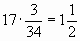 2. ;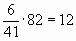 3. ;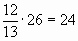 4. ;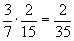 5. 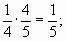 6. .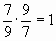 В результате должно получиться слово АНАЛОГИЯ.Словом АНАЛОГИЯ греки называли равенство двух отношений.Какова тема урока? "Пропорции".Цель урока:  Узнать что такое пропорции, из чего они состоят, какие бывают пропорции, где их можно применять в математике и жизни.Что вы хотите узнать? Чему хотите научиться на уроке? План работы на уроке:- определение пропорции-...(ЧЛЕНЫ ПРОПОРЦИИ)- ...(ВЕРНЫЕ и НЕВЕРНЫЕ ПРОПОРЦИИ)- ...(ОСНОВНОЕ СВОЙСТВО ПРОПОРЦИИ)- применение в математике- применение в жизниОрганизует работу учащихся у доски.Подводит к формулированию темы и цели урока, составлению плана по работе над новой темой.По одному выполняют вычисления у доски.Формулируют тему и цель урока, с помощью учителя составляют план работы по изучению новой темы.Уметь выполнять действия с обыкновенными дробями.коммуникативные: уметь слушать и понимать речь других, познавательные: уметь извлекать из текстов необходимую информациюрегулятивные: уметь высказывать свое предположение.5.IV Первичное закрепление с проговариванием во внешней речи (11 мин)Запись и чтение.Учитель: Как пропорцию можно записать с помощью букв?  С помощью букв пропорцию можно записать так:a : b = c : d                      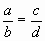 Эти записи читают следующим образом:“Отношение a к b равно отношению с к d”;“a так относится к b, как с относится к d”.Прочитать пропорции разными способами28:7=16:4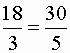 Члены пропорции.А сейчас мы узнаем, как называются числа, из которых состоит пропорция.Числа a, b, c, d называются членами пропорцииНазовите первый и последний член пропорции? (а и с). А как обычно (в жизни) называют первого и последнего? (крайние)Значит, члены a и b называются …? ( крайними)А где находятся члены с и d? ( в середине)И как называются члены с и d? (средними)Красным цветом выделим какие члены? (крайние)Синим цветом (средние) члены.a : b = c : dВерная и неверная пропорцииПрочитайте пропорции,  назовите крайние и средние члены пропорции 28:7=16:432:8=24:4.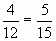 Найдите среди данных пропорций лишнюю. 32:8=24:4            4=6Это тоже пропорция, но она неверная.  Что можно сделать, чтобы проверить является пропорция верной или нет (найти значение отношений).Это не единственный способ установить, верна ли пропорция.Физкультминутка.Гимнастика для глаз: глазами написать слово "пропорция".Основное свойство пропорции.Работа в парах.Заполните таблицу.Какой вывод можно сделать? (В пропорции произведение крайних членов равно произведению средних) Игра « Поменяй члены пропорции местами»Организует реализацию построенного проекта в соответствии с планом, подводящий диалог, дополнение плана по мере "открытия новых знаний".Фиксирование нового знания в речи и знаках.Отвечают на вопросы учителя. Фиксируют новые знания в речи и знаках. Выполняют гимнастику для глаз.Под руководством учителя выполняют задания,  работая в парах. Сравнивают, анализируют, высказывают предположения.Знать как записываются и читаются пропорции.Уметь записывать и читать пропорции.Знать два способа проверки верна ли пропорция, уметь применять их при решении упражнений.коммуникативные: уметь слушать и понимать речь других, оформлять мысли в устной и письменной форме; уметь работать в парах.познавательные: уметь наблюдать,  слушать;сравнивать, анализировать, делать выводы; регулятивные: уметь высказывать свое предположение, осуществлять взаимоконтроль6.Самостоятельная работа с самопроверкой (10 мин)Выполнение задания с комментированием у доски. №762 (а, г)Выполнение самостоятельного задания с последующей самопроверкой.№ 762 (б, е) Учащиеся самостоятельно выполняют задания, после чего осуществляют самоконтроль (верное решение на обратной стороне доски)Организует работу по выполнению заданий.Выполняют задания с комментированием у доски.Самостоятельно выполняют задание, осуществляют самоконтролькоммуникативные: уметь слушать и понимать речь других, оформлять мысли в устной и письменной форме.познавательные: уметь ориентироваться в своей системе знанийрегулятивные: уметь осуществлять самоконтроль7Включение нового знания в систему знаний и повторение (2 мин)Учитель: Мама решила приготовить варенье. В рецепте написано, что на 2 части ягод надо взять 1 часть сахара. Папа купил 5 кг ягод. Сколько сахара должен купить папа? Приводит примеры  из жизни, где используются пропорцииПрименяют знания, полученные на уроке.познавательные: уметь ориентироваться в своей системе знаний8.Рефлексия учебной деятельности.(4 мин)Решение кроссворда.В пропорции а : b = с : d члены a и d
называются ...В верной пропорции произведение
крайних членов равно произведению
средних членов. Это правило называют…
свойство пропорции.Равенство двух отношений.В пропорции а : b = с : d члены b и с
называются ...Пропорция 10 : 2 = 15 : 3 является ...Продолжить предложение.Мне  понравилось …Мне было интересно …Мне было трудно …У меня получилось …Какую цель мы поставили?Достигли ли цели урока?Расскажите чему вы научились.Домашнее заданиеПараграф  21№ 776, 778* Найти информацию о том, что такое золотое сечение, золотые пропорции в окружающем нас мире.Организует работу по выполнению задания.Организует рефлексию, самооценку учебной деятельностиКомментирует домашнее заданиеВыполняют кроссворд, осуществляют самоконтроль.Обучающиеся анализируют были ли затруднения при выполнении заданий , были ли допущены ошибки при выполнении кроссворда и делают выводы (тема усвоена отлично/есть пробелы в знаниях, необходимо подучить материал).Знать основные понятия темы "Пропорция", основное свойство пропорциирегулятивные: уметь осуществлять самоконтроль, оценивать правильность выполнения учебной задачиличностные: уметь осуществлять самооценку на основе критерия успешности учебной деятельности..